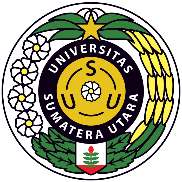 UNIVERSITAS SUMATERA UTARA (USU)FAKULTAS TEKNIKDEPARTEMEN TEKNIK ELEKTROUNIVERSITAS SUMATERA UTARA (USU)FAKULTAS TEKNIKDEPARTEMEN TEKNIK ELEKTROUNIVERSITAS SUMATERA UTARA (USU)FAKULTAS TEKNIKDEPARTEMEN TEKNIK ELEKTROUNIVERSITAS SUMATERA UTARA (USU)FAKULTAS TEKNIKDEPARTEMEN TEKNIK ELEKTROUNIVERSITAS SUMATERA UTARA (USU)FAKULTAS TEKNIKDEPARTEMEN TEKNIK ELEKTROUNIVERSITAS SUMATERA UTARA (USU)FAKULTAS TEKNIKDEPARTEMEN TEKNIK ELEKTROUNIVERSITAS SUMATERA UTARA (USU)FAKULTAS TEKNIKDEPARTEMEN TEKNIK ELEKTROUNIVERSITAS SUMATERA UTARA (USU)FAKULTAS TEKNIKDEPARTEMEN TEKNIK ELEKTROKode DokumenRENCANA PEMBELAJARAN SEMESTERRENCANA PEMBELAJARAN SEMESTERRENCANA PEMBELAJARAN SEMESTERRENCANA PEMBELAJARAN SEMESTERRENCANA PEMBELAJARAN SEMESTERRENCANA PEMBELAJARAN SEMESTERRENCANA PEMBELAJARAN SEMESTERRENCANA PEMBELAJARAN SEMESTERRENCANA PEMBELAJARAN SEMESTERRENCANA PEMBELAJARAN SEMESTERMATA KULIAH (MK)MATA KULIAH (MK)MATA KULIAH (MK)KODERumpun MKBOBOT (sks)BOBOT (sks)SEMESTERTgl PenyusunanTgl PenyusunanKomputasi Numerik dan SimbolikKomputasi Numerik dan SimbolikKomputasi Numerik dan SimbolikTEE3101Teknik Komputer37 AGUSTUS 20227 AGUSTUS 2022OTORISASI / PENGESAHANOTORISASI / PENGESAHANOTORISASI / PENGESAHANDosen Pengembang RPSDosen Pengembang RPSKoordinator RMKKoordinator RMKKa ProdiKa ProdiKa ProdiOTORISASI / PENGESAHANOTORISASI / PENGESAHANOTORISASI / PENGESAHANDr. Ir. Fahmi, ST, MSc, IPMDr. Ir. Fahmi, ST, MSc, IPMSuherman, ST., M.Comp., Ph.DSuherman, ST., M.Comp., Ph.DSuherman, ST., M.Comp., Ph.DCapaian PembelajaranCapaian PembelajaranCPL-PRODI yang dibebankan pada MK         CPL-PRODI yang dibebankan pada MK         CPL-PRODI yang dibebankan pada MK         Capaian PembelajaranCapaian PembelajaranCPL-1Mampu menerapkan pengetahuan matematika, ilmu pengetahuan alam/atau material, teknologi informasi dan kerekayasaan untuk mendapatkan pemahaman menyeluruh tentang prinsip-prinsip Teknik Elektro.Mampu menerapkan pengetahuan matematika, ilmu pengetahuan alam/atau material, teknologi informasi dan kerekayasaan untuk mendapatkan pemahaman menyeluruh tentang prinsip-prinsip Teknik Elektro.Mampu menerapkan pengetahuan matematika, ilmu pengetahuan alam/atau material, teknologi informasi dan kerekayasaan untuk mendapatkan pemahaman menyeluruh tentang prinsip-prinsip Teknik Elektro.Mampu menerapkan pengetahuan matematika, ilmu pengetahuan alam/atau material, teknologi informasi dan kerekayasaan untuk mendapatkan pemahaman menyeluruh tentang prinsip-prinsip Teknik Elektro.Mampu menerapkan pengetahuan matematika, ilmu pengetahuan alam/atau material, teknologi informasi dan kerekayasaan untuk mendapatkan pemahaman menyeluruh tentang prinsip-prinsip Teknik Elektro.Mampu menerapkan pengetahuan matematika, ilmu pengetahuan alam/atau material, teknologi informasi dan kerekayasaan untuk mendapatkan pemahaman menyeluruh tentang prinsip-prinsip Teknik Elektro.Mampu menerapkan pengetahuan matematika, ilmu pengetahuan alam/atau material, teknologi informasi dan kerekayasaan untuk mendapatkan pemahaman menyeluruh tentang prinsip-prinsip Teknik Elektro.Capaian PembelajaranCapaian PembelajaranCPL-2Mampu mendesain komponen, sistem dan/atau proses untuk memenuhi kebutuhan yang diharapkan oleh masyarakat dengan dihadapkan pada batasan realistik yang meliputi aspek hukum, ekonomi, lingkungan, sosial, politik, kesehatan dan keselamatan, keberlanjutan.Mampu mendesain komponen, sistem dan/atau proses untuk memenuhi kebutuhan yang diharapkan oleh masyarakat dengan dihadapkan pada batasan realistik yang meliputi aspek hukum, ekonomi, lingkungan, sosial, politik, kesehatan dan keselamatan, keberlanjutan.Mampu mendesain komponen, sistem dan/atau proses untuk memenuhi kebutuhan yang diharapkan oleh masyarakat dengan dihadapkan pada batasan realistik yang meliputi aspek hukum, ekonomi, lingkungan, sosial, politik, kesehatan dan keselamatan, keberlanjutan.Mampu mendesain komponen, sistem dan/atau proses untuk memenuhi kebutuhan yang diharapkan oleh masyarakat dengan dihadapkan pada batasan realistik yang meliputi aspek hukum, ekonomi, lingkungan, sosial, politik, kesehatan dan keselamatan, keberlanjutan.Mampu mendesain komponen, sistem dan/atau proses untuk memenuhi kebutuhan yang diharapkan oleh masyarakat dengan dihadapkan pada batasan realistik yang meliputi aspek hukum, ekonomi, lingkungan, sosial, politik, kesehatan dan keselamatan, keberlanjutan.Mampu mendesain komponen, sistem dan/atau proses untuk memenuhi kebutuhan yang diharapkan oleh masyarakat dengan dihadapkan pada batasan realistik yang meliputi aspek hukum, ekonomi, lingkungan, sosial, politik, kesehatan dan keselamatan, keberlanjutan.Mampu mendesain komponen, sistem dan/atau proses untuk memenuhi kebutuhan yang diharapkan oleh masyarakat dengan dihadapkan pada batasan realistik yang meliputi aspek hukum, ekonomi, lingkungan, sosial, politik, kesehatan dan keselamatan, keberlanjutan.Capaian PembelajaranCapaian PembelajaranCPL-3Mampu mendesain eksperimen laboratorium dan/atau lapangan serta menganalisis dan mengartikan data untuk memperkuat penilaian teknik khususnya dalam bidang Teknik Elektro.Mampu mendesain eksperimen laboratorium dan/atau lapangan serta menganalisis dan mengartikan data untuk memperkuat penilaian teknik khususnya dalam bidang Teknik Elektro.Mampu mendesain eksperimen laboratorium dan/atau lapangan serta menganalisis dan mengartikan data untuk memperkuat penilaian teknik khususnya dalam bidang Teknik Elektro.Mampu mendesain eksperimen laboratorium dan/atau lapangan serta menganalisis dan mengartikan data untuk memperkuat penilaian teknik khususnya dalam bidang Teknik Elektro.Mampu mendesain eksperimen laboratorium dan/atau lapangan serta menganalisis dan mengartikan data untuk memperkuat penilaian teknik khususnya dalam bidang Teknik Elektro.Mampu mendesain eksperimen laboratorium dan/atau lapangan serta menganalisis dan mengartikan data untuk memperkuat penilaian teknik khususnya dalam bidang Teknik Elektro.Mampu mendesain eksperimen laboratorium dan/atau lapangan serta menganalisis dan mengartikan data untuk memperkuat penilaian teknik khususnya dalam bidang Teknik Elektro.Capaian PembelajaranCapaian PembelajaranCPL-4Mampu menyelesaikan permasalahan teknik khususnya dalam bidang Teknik Elektro secara bertanggungjawab dan memenuhi etika profesi.Mampu menyelesaikan permasalahan teknik khususnya dalam bidang Teknik Elektro secara bertanggungjawab dan memenuhi etika profesi.Mampu menyelesaikan permasalahan teknik khususnya dalam bidang Teknik Elektro secara bertanggungjawab dan memenuhi etika profesi.Mampu menyelesaikan permasalahan teknik khususnya dalam bidang Teknik Elektro secara bertanggungjawab dan memenuhi etika profesi.Mampu menyelesaikan permasalahan teknik khususnya dalam bidang Teknik Elektro secara bertanggungjawab dan memenuhi etika profesi.Mampu menyelesaikan permasalahan teknik khususnya dalam bidang Teknik Elektro secara bertanggungjawab dan memenuhi etika profesi.Mampu menyelesaikan permasalahan teknik khususnya dalam bidang Teknik Elektro secara bertanggungjawab dan memenuhi etika profesi.Capaian PembelajaranCapaian PembelajaranCPL-5Mampu menerapkan metode, keterampilan dan perangkat teknik modern yang diperlukan untuk praktek profesi Teknik Elektro.Mampu menerapkan metode, keterampilan dan perangkat teknik modern yang diperlukan untuk praktek profesi Teknik Elektro.Mampu menerapkan metode, keterampilan dan perangkat teknik modern yang diperlukan untuk praktek profesi Teknik Elektro.Mampu menerapkan metode, keterampilan dan perangkat teknik modern yang diperlukan untuk praktek profesi Teknik Elektro.Mampu menerapkan metode, keterampilan dan perangkat teknik modern yang diperlukan untuk praktek profesi Teknik Elektro.Mampu menerapkan metode, keterampilan dan perangkat teknik modern yang diperlukan untuk praktek profesi Teknik Elektro.Mampu menerapkan metode, keterampilan dan perangkat teknik modern yang diperlukan untuk praktek profesi Teknik Elektro.Capaian PembelajaranCapaian PembelajaranCPL-6Mampu berkomunikasi secara efektif, baik lisan maupun tulisan.Mampu berkomunikasi secara efektif, baik lisan maupun tulisan.Mampu berkomunikasi secara efektif, baik lisan maupun tulisan.Mampu berkomunikasi secara efektif, baik lisan maupun tulisan.Mampu berkomunikasi secara efektif, baik lisan maupun tulisan.Mampu berkomunikasi secara efektif, baik lisan maupun tulisan.Mampu berkomunikasi secara efektif, baik lisan maupun tulisan.Capaian PembelajaranCapaian PembelajaranCPL-7Mampu mengevaluasi tugas-tugas dalam batasan yang ada secara disiplin dan menyeluruh.Mampu mengevaluasi tugas-tugas dalam batasan yang ada secara disiplin dan menyeluruh.Mampu mengevaluasi tugas-tugas dalam batasan yang ada secara disiplin dan menyeluruh.Mampu mengevaluasi tugas-tugas dalam batasan yang ada secara disiplin dan menyeluruh.Mampu mengevaluasi tugas-tugas dalam batasan yang ada secara disiplin dan menyeluruh.Mampu mengevaluasi tugas-tugas dalam batasan yang ada secara disiplin dan menyeluruh.Mampu mengevaluasi tugas-tugas dalam batasan yang ada secara disiplin dan menyeluruh.Capaian PembelajaranCapaian PembelajaranCPL-8Mampu untuk bekerja dalam tim lintas disiplin dan multikultural serta global internasional.Mampu untuk bekerja dalam tim lintas disiplin dan multikultural serta global internasional.Mampu untuk bekerja dalam tim lintas disiplin dan multikultural serta global internasional.Mampu untuk bekerja dalam tim lintas disiplin dan multikultural serta global internasional.Mampu untuk bekerja dalam tim lintas disiplin dan multikultural serta global internasional.Mampu untuk bekerja dalam tim lintas disiplin dan multikultural serta global internasional.Mampu untuk bekerja dalam tim lintas disiplin dan multikultural serta global internasional.Capaian PembelajaranCapaian PembelajaranCPL-9Mampu untuk bertanggung jawab kepada masyarakat dan mematuhi etika profesi dalam menyelesaikan permasalahan Teknik Elektro.Mampu untuk bertanggung jawab kepada masyarakat dan mematuhi etika profesi dalam menyelesaikan permasalahan Teknik Elektro.Mampu untuk bertanggung jawab kepada masyarakat dan mematuhi etika profesi dalam menyelesaikan permasalahan Teknik Elektro.Mampu untuk bertanggung jawab kepada masyarakat dan mematuhi etika profesi dalam menyelesaikan permasalahan Teknik Elektro.Mampu untuk bertanggung jawab kepada masyarakat dan mematuhi etika profesi dalam menyelesaikan permasalahan Teknik Elektro.Mampu untuk bertanggung jawab kepada masyarakat dan mematuhi etika profesi dalam menyelesaikan permasalahan Teknik Elektro.Mampu untuk bertanggung jawab kepada masyarakat dan mematuhi etika profesi dalam menyelesaikan permasalahan Teknik Elektro.Capaian PembelajaranCapaian PembelajaranCPL-10Memiliki kapasitas pembelajaran sepanjang hayat termasuk akses pengetahuan yang relevan tentang isu-isu terkini.Memiliki kapasitas pembelajaran sepanjang hayat termasuk akses pengetahuan yang relevan tentang isu-isu terkini.Memiliki kapasitas pembelajaran sepanjang hayat termasuk akses pengetahuan yang relevan tentang isu-isu terkini.Memiliki kapasitas pembelajaran sepanjang hayat termasuk akses pengetahuan yang relevan tentang isu-isu terkini.Memiliki kapasitas pembelajaran sepanjang hayat termasuk akses pengetahuan yang relevan tentang isu-isu terkini.Memiliki kapasitas pembelajaran sepanjang hayat termasuk akses pengetahuan yang relevan tentang isu-isu terkini.Memiliki kapasitas pembelajaran sepanjang hayat termasuk akses pengetahuan yang relevan tentang isu-isu terkini.Capaian PembelajaranCapaian PembelajaranCPL-11Mampu mengidentifikasi potensi daerah di Sumatera Utara dan menerapkan inovasi, metode, keterampilan, dan perangkat teknik elektro yang relevan untuk mengembangkan potensi daerah tersebut.Mampu mengidentifikasi potensi daerah di Sumatera Utara dan menerapkan inovasi, metode, keterampilan, dan perangkat teknik elektro yang relevan untuk mengembangkan potensi daerah tersebut.Mampu mengidentifikasi potensi daerah di Sumatera Utara dan menerapkan inovasi, metode, keterampilan, dan perangkat teknik elektro yang relevan untuk mengembangkan potensi daerah tersebut.Mampu mengidentifikasi potensi daerah di Sumatera Utara dan menerapkan inovasi, metode, keterampilan, dan perangkat teknik elektro yang relevan untuk mengembangkan potensi daerah tersebut.Mampu mengidentifikasi potensi daerah di Sumatera Utara dan menerapkan inovasi, metode, keterampilan, dan perangkat teknik elektro yang relevan untuk mengembangkan potensi daerah tersebut.Mampu mengidentifikasi potensi daerah di Sumatera Utara dan menerapkan inovasi, metode, keterampilan, dan perangkat teknik elektro yang relevan untuk mengembangkan potensi daerah tersebut.Mampu mengidentifikasi potensi daerah di Sumatera Utara dan menerapkan inovasi, metode, keterampilan, dan perangkat teknik elektro yang relevan untuk mengembangkan potensi daerah tersebut.Capaian PembelajaranCapaian PembelajaranCPL-12Mampu mendesain sistem dan/atau proses untuk memanfaatkan energi baru dan terbarukan sebagai sumber energi listrik alternatif dari potensi sumber daya lokal dan nasional dengan wawasan global.Mampu mendesain sistem dan/atau proses untuk memanfaatkan energi baru dan terbarukan sebagai sumber energi listrik alternatif dari potensi sumber daya lokal dan nasional dengan wawasan global.Mampu mendesain sistem dan/atau proses untuk memanfaatkan energi baru dan terbarukan sebagai sumber energi listrik alternatif dari potensi sumber daya lokal dan nasional dengan wawasan global.Mampu mendesain sistem dan/atau proses untuk memanfaatkan energi baru dan terbarukan sebagai sumber energi listrik alternatif dari potensi sumber daya lokal dan nasional dengan wawasan global.Mampu mendesain sistem dan/atau proses untuk memanfaatkan energi baru dan terbarukan sebagai sumber energi listrik alternatif dari potensi sumber daya lokal dan nasional dengan wawasan global.Mampu mendesain sistem dan/atau proses untuk memanfaatkan energi baru dan terbarukan sebagai sumber energi listrik alternatif dari potensi sumber daya lokal dan nasional dengan wawasan global.Mampu mendesain sistem dan/atau proses untuk memanfaatkan energi baru dan terbarukan sebagai sumber energi listrik alternatif dari potensi sumber daya lokal dan nasional dengan wawasan global.Capaian PembelajaranCapaian PembelajaranCapaian Pembelajaran Mata Kuliah (CPMK) Capaian Pembelajaran Mata Kuliah (CPMK) Capaian Pembelajaran Mata Kuliah (CPMK) Capaian PembelajaranCapaian PembelajaranCPMK 1Memiliki pengetahuan tentang komputasi numerik dan implementasinyaMemiliki pengetahuan tentang komputasi numerik dan implementasinyaMemiliki pengetahuan tentang komputasi numerik dan implementasinyaMemiliki pengetahuan tentang komputasi numerik dan implementasinyaMemiliki pengetahuan tentang komputasi numerik dan implementasinyaMemiliki pengetahuan tentang komputasi numerik dan implementasinyaMemiliki pengetahuan tentang komputasi numerik dan implementasinyaCapaian PembelajaranCapaian PembelajaranCPMK 2Mempunyai pengetahuan teoritis yang luas atau umum di bidang komputasi numerik Mempunyai pengetahuan teoritis yang luas atau umum di bidang komputasi numerik Mempunyai pengetahuan teoritis yang luas atau umum di bidang komputasi numerik Mempunyai pengetahuan teoritis yang luas atau umum di bidang komputasi numerik Mempunyai pengetahuan teoritis yang luas atau umum di bidang komputasi numerik Mempunyai pengetahuan teoritis yang luas atau umum di bidang komputasi numerik Mempunyai pengetahuan teoritis yang luas atau umum di bidang komputasi numerik Capaian PembelajaranCapaian PembelajaranCPMK 3Mempunyai pengetahuan khusus yang mendalam tentang metode-metode pada komputasi numerik Mempunyai pengetahuan khusus yang mendalam tentang metode-metode pada komputasi numerik Mempunyai pengetahuan khusus yang mendalam tentang metode-metode pada komputasi numerik Mempunyai pengetahuan khusus yang mendalam tentang metode-metode pada komputasi numerik Mempunyai pengetahuan khusus yang mendalam tentang metode-metode pada komputasi numerik Mempunyai pengetahuan khusus yang mendalam tentang metode-metode pada komputasi numerik Mempunyai pengetahuan khusus yang mendalam tentang metode-metode pada komputasi numerik Capaian PembelajaranCapaian PembelajaranCPMK 4Mampu mengimplementasikan komputasi numerik pada permasalahan yang ada Mampu mengimplementasikan komputasi numerik pada permasalahan yang ada Mampu mengimplementasikan komputasi numerik pada permasalahan yang ada Mampu mengimplementasikan komputasi numerik pada permasalahan yang ada Mampu mengimplementasikan komputasi numerik pada permasalahan yang ada Mampu mengimplementasikan komputasi numerik pada permasalahan yang ada Mampu mengimplementasikan komputasi numerik pada permasalahan yang ada Peta CPL – CPMKPeta CPL – CPMKDiskripsi Singkat MKDiskripsi Singkat MKMata kuliah komputasi numerik dan simbolik membahas tentang metode penyelesaian persoalan teknik menggunakan komputer. Metode komputasi dan numerik yaitu metode yang menggunakan komputer sebagai alat bantu untuk mencari penyelesaian pendekatan untuk soal-soal teknik selain dari metode analitik dan metode eksperimen.Mata kuliah komputasi numerik dan simbolik membahas tentang metode penyelesaian persoalan teknik menggunakan komputer. Metode komputasi dan numerik yaitu metode yang menggunakan komputer sebagai alat bantu untuk mencari penyelesaian pendekatan untuk soal-soal teknik selain dari metode analitik dan metode eksperimen.Mata kuliah komputasi numerik dan simbolik membahas tentang metode penyelesaian persoalan teknik menggunakan komputer. Metode komputasi dan numerik yaitu metode yang menggunakan komputer sebagai alat bantu untuk mencari penyelesaian pendekatan untuk soal-soal teknik selain dari metode analitik dan metode eksperimen.Mata kuliah komputasi numerik dan simbolik membahas tentang metode penyelesaian persoalan teknik menggunakan komputer. Metode komputasi dan numerik yaitu metode yang menggunakan komputer sebagai alat bantu untuk mencari penyelesaian pendekatan untuk soal-soal teknik selain dari metode analitik dan metode eksperimen.Mata kuliah komputasi numerik dan simbolik membahas tentang metode penyelesaian persoalan teknik menggunakan komputer. Metode komputasi dan numerik yaitu metode yang menggunakan komputer sebagai alat bantu untuk mencari penyelesaian pendekatan untuk soal-soal teknik selain dari metode analitik dan metode eksperimen.Mata kuliah komputasi numerik dan simbolik membahas tentang metode penyelesaian persoalan teknik menggunakan komputer. Metode komputasi dan numerik yaitu metode yang menggunakan komputer sebagai alat bantu untuk mencari penyelesaian pendekatan untuk soal-soal teknik selain dari metode analitik dan metode eksperimen.Mata kuliah komputasi numerik dan simbolik membahas tentang metode penyelesaian persoalan teknik menggunakan komputer. Metode komputasi dan numerik yaitu metode yang menggunakan komputer sebagai alat bantu untuk mencari penyelesaian pendekatan untuk soal-soal teknik selain dari metode analitik dan metode eksperimen.Mata kuliah komputasi numerik dan simbolik membahas tentang metode penyelesaian persoalan teknik menggunakan komputer. Metode komputasi dan numerik yaitu metode yang menggunakan komputer sebagai alat bantu untuk mencari penyelesaian pendekatan untuk soal-soal teknik selain dari metode analitik dan metode eksperimen.Bahan Kajian: Materi pembelajaranBahan Kajian: Materi pembelajaranDasar Metode Numerik, Sumber Kesalahan, Perhitungan Galat, Deret Taylor dan Orde Konvergensi;  Pengantar Scilab/Matlab; Akar Persamaan Non Linear, Ekstensi Akar Persamaan; Metode Bagi Dua, Metode Regulas Falsi, Metode Newton Raphson, Metode Secant; Bentuk Sistem Persamaan Linear, Metode Eliminasi Gauss, Metode Eliminasi Gauss-Jordan; Kondisi Buruk, Metode Iterasi Jacobi, Metode Iterasi Gauss Seidel; Studi Kasus; Interpolasi Polinom, Polinom Lagrange; Polinom Newton, Taksiran Galat Interpolasi Lagrange dan Newton; Polinom Newton-Gregory, Taksiran Galat Interpolasi Newton-Gregory; Pendekatan Untuk Menghitung Turunan Numerik Menentukan Orde Galat; Mahasiswa dapat mengerjakan latihan tentang konsep integral numerik dan metode pias; Mahasiswa memahami perkembangan teori metode newton-cotes; Mahasiswa memahami studi kasusDasar Metode Numerik, Sumber Kesalahan, Perhitungan Galat, Deret Taylor dan Orde Konvergensi;  Pengantar Scilab/Matlab; Akar Persamaan Non Linear, Ekstensi Akar Persamaan; Metode Bagi Dua, Metode Regulas Falsi, Metode Newton Raphson, Metode Secant; Bentuk Sistem Persamaan Linear, Metode Eliminasi Gauss, Metode Eliminasi Gauss-Jordan; Kondisi Buruk, Metode Iterasi Jacobi, Metode Iterasi Gauss Seidel; Studi Kasus; Interpolasi Polinom, Polinom Lagrange; Polinom Newton, Taksiran Galat Interpolasi Lagrange dan Newton; Polinom Newton-Gregory, Taksiran Galat Interpolasi Newton-Gregory; Pendekatan Untuk Menghitung Turunan Numerik Menentukan Orde Galat; Mahasiswa dapat mengerjakan latihan tentang konsep integral numerik dan metode pias; Mahasiswa memahami perkembangan teori metode newton-cotes; Mahasiswa memahami studi kasusDasar Metode Numerik, Sumber Kesalahan, Perhitungan Galat, Deret Taylor dan Orde Konvergensi;  Pengantar Scilab/Matlab; Akar Persamaan Non Linear, Ekstensi Akar Persamaan; Metode Bagi Dua, Metode Regulas Falsi, Metode Newton Raphson, Metode Secant; Bentuk Sistem Persamaan Linear, Metode Eliminasi Gauss, Metode Eliminasi Gauss-Jordan; Kondisi Buruk, Metode Iterasi Jacobi, Metode Iterasi Gauss Seidel; Studi Kasus; Interpolasi Polinom, Polinom Lagrange; Polinom Newton, Taksiran Galat Interpolasi Lagrange dan Newton; Polinom Newton-Gregory, Taksiran Galat Interpolasi Newton-Gregory; Pendekatan Untuk Menghitung Turunan Numerik Menentukan Orde Galat; Mahasiswa dapat mengerjakan latihan tentang konsep integral numerik dan metode pias; Mahasiswa memahami perkembangan teori metode newton-cotes; Mahasiswa memahami studi kasusDasar Metode Numerik, Sumber Kesalahan, Perhitungan Galat, Deret Taylor dan Orde Konvergensi;  Pengantar Scilab/Matlab; Akar Persamaan Non Linear, Ekstensi Akar Persamaan; Metode Bagi Dua, Metode Regulas Falsi, Metode Newton Raphson, Metode Secant; Bentuk Sistem Persamaan Linear, Metode Eliminasi Gauss, Metode Eliminasi Gauss-Jordan; Kondisi Buruk, Metode Iterasi Jacobi, Metode Iterasi Gauss Seidel; Studi Kasus; Interpolasi Polinom, Polinom Lagrange; Polinom Newton, Taksiran Galat Interpolasi Lagrange dan Newton; Polinom Newton-Gregory, Taksiran Galat Interpolasi Newton-Gregory; Pendekatan Untuk Menghitung Turunan Numerik Menentukan Orde Galat; Mahasiswa dapat mengerjakan latihan tentang konsep integral numerik dan metode pias; Mahasiswa memahami perkembangan teori metode newton-cotes; Mahasiswa memahami studi kasusDasar Metode Numerik, Sumber Kesalahan, Perhitungan Galat, Deret Taylor dan Orde Konvergensi;  Pengantar Scilab/Matlab; Akar Persamaan Non Linear, Ekstensi Akar Persamaan; Metode Bagi Dua, Metode Regulas Falsi, Metode Newton Raphson, Metode Secant; Bentuk Sistem Persamaan Linear, Metode Eliminasi Gauss, Metode Eliminasi Gauss-Jordan; Kondisi Buruk, Metode Iterasi Jacobi, Metode Iterasi Gauss Seidel; Studi Kasus; Interpolasi Polinom, Polinom Lagrange; Polinom Newton, Taksiran Galat Interpolasi Lagrange dan Newton; Polinom Newton-Gregory, Taksiran Galat Interpolasi Newton-Gregory; Pendekatan Untuk Menghitung Turunan Numerik Menentukan Orde Galat; Mahasiswa dapat mengerjakan latihan tentang konsep integral numerik dan metode pias; Mahasiswa memahami perkembangan teori metode newton-cotes; Mahasiswa memahami studi kasusDasar Metode Numerik, Sumber Kesalahan, Perhitungan Galat, Deret Taylor dan Orde Konvergensi;  Pengantar Scilab/Matlab; Akar Persamaan Non Linear, Ekstensi Akar Persamaan; Metode Bagi Dua, Metode Regulas Falsi, Metode Newton Raphson, Metode Secant; Bentuk Sistem Persamaan Linear, Metode Eliminasi Gauss, Metode Eliminasi Gauss-Jordan; Kondisi Buruk, Metode Iterasi Jacobi, Metode Iterasi Gauss Seidel; Studi Kasus; Interpolasi Polinom, Polinom Lagrange; Polinom Newton, Taksiran Galat Interpolasi Lagrange dan Newton; Polinom Newton-Gregory, Taksiran Galat Interpolasi Newton-Gregory; Pendekatan Untuk Menghitung Turunan Numerik Menentukan Orde Galat; Mahasiswa dapat mengerjakan latihan tentang konsep integral numerik dan metode pias; Mahasiswa memahami perkembangan teori metode newton-cotes; Mahasiswa memahami studi kasusDasar Metode Numerik, Sumber Kesalahan, Perhitungan Galat, Deret Taylor dan Orde Konvergensi;  Pengantar Scilab/Matlab; Akar Persamaan Non Linear, Ekstensi Akar Persamaan; Metode Bagi Dua, Metode Regulas Falsi, Metode Newton Raphson, Metode Secant; Bentuk Sistem Persamaan Linear, Metode Eliminasi Gauss, Metode Eliminasi Gauss-Jordan; Kondisi Buruk, Metode Iterasi Jacobi, Metode Iterasi Gauss Seidel; Studi Kasus; Interpolasi Polinom, Polinom Lagrange; Polinom Newton, Taksiran Galat Interpolasi Lagrange dan Newton; Polinom Newton-Gregory, Taksiran Galat Interpolasi Newton-Gregory; Pendekatan Untuk Menghitung Turunan Numerik Menentukan Orde Galat; Mahasiswa dapat mengerjakan latihan tentang konsep integral numerik dan metode pias; Mahasiswa memahami perkembangan teori metode newton-cotes; Mahasiswa memahami studi kasusDasar Metode Numerik, Sumber Kesalahan, Perhitungan Galat, Deret Taylor dan Orde Konvergensi;  Pengantar Scilab/Matlab; Akar Persamaan Non Linear, Ekstensi Akar Persamaan; Metode Bagi Dua, Metode Regulas Falsi, Metode Newton Raphson, Metode Secant; Bentuk Sistem Persamaan Linear, Metode Eliminasi Gauss, Metode Eliminasi Gauss-Jordan; Kondisi Buruk, Metode Iterasi Jacobi, Metode Iterasi Gauss Seidel; Studi Kasus; Interpolasi Polinom, Polinom Lagrange; Polinom Newton, Taksiran Galat Interpolasi Lagrange dan Newton; Polinom Newton-Gregory, Taksiran Galat Interpolasi Newton-Gregory; Pendekatan Untuk Menghitung Turunan Numerik Menentukan Orde Galat; Mahasiswa dapat mengerjakan latihan tentang konsep integral numerik dan metode pias; Mahasiswa memahami perkembangan teori metode newton-cotes; Mahasiswa memahami studi kasusPustakaPustakaUtama:PustakaPustakaNumerical Methods for Engineer, 6th Ed, Steven Chapra and Raymond Canale, McGrawHIll 2010Numerical Methods for Engineer, 6th Ed, Steven Chapra and Raymond Canale, McGrawHIll 2010Numerical Methods for Engineer, 6th Ed, Steven Chapra and Raymond Canale, McGrawHIll 2010Numerical Methods for Engineer, 6th Ed, Steven Chapra and Raymond Canale, McGrawHIll 2010Numerical Methods for Engineer, 6th Ed, Steven Chapra and Raymond Canale, McGrawHIll 2010Numerical Methods for Engineer, 6th Ed, Steven Chapra and Raymond Canale, McGrawHIll 2010Numerical Methods for Engineer, 6th Ed, Steven Chapra and Raymond Canale, McGrawHIll 2010Numerical Methods for Engineer, 6th Ed, Steven Chapra and Raymond Canale, McGrawHIll 2010PustakaPustakaPendukung:PustakaPustakaDiktat Komputasi Numerik , Fahmi, USU 2020Diktat Komputasi Numerik , Fahmi, USU 2020Diktat Komputasi Numerik , Fahmi, USU 2020Diktat Komputasi Numerik , Fahmi, USU 2020Diktat Komputasi Numerik , Fahmi, USU 2020Diktat Komputasi Numerik , Fahmi, USU 2020Diktat Komputasi Numerik , Fahmi, USU 2020Diktat Komputasi Numerik , Fahmi, USU 2020Dosen PengampuDosen PengampuMatakuliah syaratMatakuliah syaratMg Ke-Kemampuan akhir tiap tahapan belajar (Sub-CPMK)PenilaianPenilaianBantuk Pembelajaran;Metode Pembelajaran;Penugasan Mahasiswa;[ Estimasi Waktu]Bantuk Pembelajaran;Metode Pembelajaran;Penugasan Mahasiswa;[ Estimasi Waktu]Materi Pembelajaran[Pustaka]Bobot Penilaian (%)Mg Ke-Kemampuan akhir tiap tahapan belajar (Sub-CPMK)IndikatorKriteria & TeknikBantuk Pembelajaran;Metode Pembelajaran;Penugasan Mahasiswa;[ Estimasi Waktu]Bantuk Pembelajaran;Metode Pembelajaran;Penugasan Mahasiswa;[ Estimasi Waktu]Materi Pembelajaran[Pustaka]Bobot Penilaian (%)(1)(2)(3)(4)Tatap Muka (5)Daring (6)(7)(8)1Mahasiswa menguasai teori dasar metode numerik, sumber kesalahan, perhitungan galat, deret taylor dan orde konvergensi    The accuracy in providing the information required     The student’s fluency in reading the memo (spelling, intonation, and speed)    The correctness of the student’s answers Kriteria:Marking SchemeBentuk:Worksheet (Non-Tes)Reading the memo provided.Responding to the opening questions given.Completing the table (problem-solution) according to the information in the memo.Finding the word or phrase with similar meaning (synonym) according to the information in the memo.Classifying the words or phrases with the correct headings.BM [(1x(2x60”)]Kegiatan:Reviewing the previous lessons.Reading the added learning materials.Recording the presence.Responding to opening questions in the ‘Discussion Forum’ section. Submitting the assigned tasks.PT [(1x(2x60”)]Task 3:Restating the information obtained in the form of an a-150-words paragraph. Moda (Learning Management System):elearning@usu.ac.idTM [(1x(2x50”)]Kegiatan:Making notes of the learning materials explained.Responding to the questions or instructions given.Completing all the provided exercises individually.Discussing the exercises completed.Media:Power Point Presentation (PPT)Zoom Meeting Audio RecordingEnglish HandoutMetode Pembelajaran:Online LectureDiscussionSelf-Paced LearningPokok Bahasan:Dasar Metode Numerik, Sumber Kesalahan, Perhitungan Galat, Deret Taylor dan Orde KonvergensiReferensi:Numerical Methods for Engineer, 6th Ed, Steven Chapra and Raymond Canale, McGrawHIll 20105%2Mahasiswa memahami pengantar scilab/matlab    The accuracy in providing the information required     The student’s fluency in reading the memo (spelling, intonation, and speed)    The correctness of the student’s answers Kriteria:Marking SchemeBentuk:Worksheet (Non-Tes)Reading the memo provided.Responding to the opening questions given.Completing the table (problem-solution) according to the information in the memo.Finding the word or phrase with similar meaning (synonym) according to the information in the memo.Classifying the words or phrases with the correct headings.BM [(1x(2x60”)]Kegiatan:Reviewing the previous lessons.Reading the added learning materials.Recording the presence.Responding to opening questions in the ‘Discussion Forum’ section. Submitting the assigned tasks.PT [(1x(2x60”)]Task 3:Restating the information obtained in the form of an a-150-words paragraph. Moda (Learning Management System):elearning@usu.ac.idTM [(1x(2x50”)]Kegiatan:Making notes of the learning materials explained.Responding to the questions or instructions given.Completing all the provided exercises individually.Discussing the exercises completed.Media:Power Point Presentation (PPT)Zoom Meeting Audio RecordingEnglish HandoutMetode Pembelajaran:Online LectureDiscussionSelf-Paced LearningPokok Bahasan:Pengantar Scilab/MatlabReferensi:Online5%3Mahasiswa menguasai akar persamaan non linear, ekstensi akar persamaan    The accuracy in providing the information required     The student’s fluency in reading the memo (spelling, intonation, and speed)    The correctness of the student’s answers Kriteria:Marking SchemeBentuk:Worksheet (Non-Tes)Reading the memo provided.Responding to the opening questions given.Completing the table (problem-solution) according to the information in the memo.Finding the word or phrase with similar meaning (synonym) according to the information in the memo.Classifying the words or phrases with the correct headings.BM [(1x(2x60”)]Kegiatan:Reviewing the previous lessons.Reading the added learning materials.Recording the presence.Responding to opening questions in the ‘Discussion Forum’ section. Submitting the assigned tasks.PT [(1x(2x60”)]Task 3:Restating the information obtained in the form of an a-150-words paragraph. Moda (Learning Management System):elearning@usu.ac.idTM [(1x(2x50”)]Kegiatan:Making notes of the learning materials explained.Responding to the questions or instructions given.Completing all the provided exercises individually.Discussing the exercises completed.Media:Power Point Presentation (PPT)Zoom Meeting Audio RecordingEnglish HandoutMetode Pembelajaran:Online LectureDiscussionSelf-Paced LearningPokok Bahasan:Akar Persamaan Non Linear, Ekstensi Akar PersamaanReferensi:Numerical Methods for Engineer, 6th Ed, Steven Chapra and Raymond Canale, McGrawHIll 20105%4Mahasiswa mampu menerapkan teori metode bagi dua, metode regulas falsi, metode newton raphson, metode secant    The accuracy in providing the information required     The student’s fluency in reading the memo (spelling, intonation, and speed)    The correctness of the student’s answers Kriteria:Marking SchemeBentuk:Worksheet (Non-Tes)Reading the memo provided.Responding to the opening questions given.Completing the table (problem-solution) according to the information in the memo.Finding the word or phrase with similar meaning (synonym) according to the information in the memo.Classifying the words or phrases with the correct headings.BM [(1x(2x60”)]Kegiatan:Reviewing the previous lessons.Reading the added learning materials.Recording the presence.Responding to opening questions in the ‘Discussion Forum’ section. Submitting the assigned tasks.PT [(1x(2x60”)]Task 3:Restating the information obtained in the form of an a-150-words paragraph. Moda (Learning Management System):elearning@usu.ac.idTM [(1x(2x50”)]Kegiatan:Making notes of the learning materials explained.Responding to the questions or instructions given.Completing all the provided exercises individually.Discussing the exercises completed.Media:Power Point Presentation (PPT)Zoom Meeting Audio RecordingEnglish HandoutMetode Pembelajaran:Online LectureDiscussionSelf-Paced LearningPokok Bahasan:Metode Bagi Dua, Metode Regulas Falsi, Metode Newton Raphson, Metode SecantReferensi:Numerical Methods for Engineer, 6th Ed, Steven Chapra and Raymond Canale, McGrawHIll 20105%5Mahasiswa dapat mengerjakan latihan tentang bentuk sistem persamaan linear, metode eliminasi gauss, metode eliminasi gauss-jordan    The accuracy in providing the information required     The student’s fluency in reading the memo (spelling, intonation, and speed)    The correctness of the student’s answers Kriteria:Marking SchemeBentuk:Worksheet (Non-Tes)Reading the memo provided.Responding to the opening questions given.Completing the table (problem-solution) according to the information in the memo.Finding the word or phrase with similar meaning (synonym) according to the information in the memo.Classifying the words or phrases with the correct headings.BM [(1x(2x60”)]Kegiatan:Reviewing the previous lessons.Reading the added learning materials.Recording the presence.Responding to opening questions in the ‘Discussion Forum’ section. Submitting the assigned tasks.PT [(1x(2x60”)]Task 3:Restating the information obtained in the form of an a-150-words paragraph. Moda (Learning Management System):elearning@usu.ac.idTM [(1x(2x50”)]Kegiatan:Making notes of the learning materials explained.Responding to the questions or instructions given.Completing all the provided exercises individually.Discussing the exercises completed.Media:Power Point Presentation (PPT)Zoom Meeting Audio RecordingEnglish HandoutMetode Pembelajaran:Online LectureDiscussionSelf-Paced LearningPokok Bahasan:Bentuk Sistem Persamaan Linear, Metode Eliminasi Gauss, Metode Eliminasi Gauss-JordanReferensi:Numerical Methods for Engineer, 6th Ed, Steven Chapra and Raymond Canale, McGrawHIll 20105%6Mahasiswa memahami perkembangan teori kondisi buruk, metode iterasi jacobi, metode iterasi gauss seidel    The accuracy in providing the information required     The student’s fluency in reading the memo (spelling, intonation, and speed)    The correctness of the student’s answers Kriteria:Marking SchemeBentuk:Worksheet (Non-Tes)Reading the memo provided.Responding to the opening questions given.Completing the table (problem-solution) according to the information in the memo.Finding the word or phrase with similar meaning (synonym) according to the information in the memo.Classifying the words or phrases with the correct headings.BM [(1x(2x60”)]Kegiatan:Reviewing the previous lessons.Reading the added learning materials.Recording the presence.Responding to opening questions in the ‘Discussion Forum’ section. Submitting the assigned tasks.PT [(1x(2x60”)]Task 3:Restating the information obtained in the form of an a-150-words paragraph. Moda (Learning Management System):elearning@usu.ac.idTM [(1x(2x50”)]Kegiatan:Making notes of the learning materials explained.Responding to the questions or instructions given.Completing all the provided exercises individually.Discussing the exercises completed.Media:Power Point Presentation (PPT)Zoom Meeting Audio RecordingEnglish HandoutMetode Pembelajaran:Online LectureDiscussionSelf-Paced LearningPokok Bahasan:Mahasiswa memahami perkembangan teori kondisi buruk, metode iterasi jacobi, metode iterasi gauss seidelReferensi:Numerical Methods for Engineer, 6th Ed, Steven Chapra and Raymond Canale, McGrawHIll 20105%7Mahasiswa dapat mempresentasikan pengetahuan studi kasus    The accuracy in providing the information required     The student’s fluency in reading the memo (spelling, intonation, and speed)    The correctness of the student’s answers Kriteria:Marking SchemeBentuk:Worksheet (Non-Tes)Reading the memo provided.Responding to the opening questions given.Completing the table (problem-solution) according to the information in the memo.Finding the word or phrase with similar meaning (synonym) according to the information in the memo.Classifying the words or phrases with the correct headings.BM [(1x(2x60”)]Kegiatan:Reviewing the previous lessons.Reading the added learning materials.Recording the presence.Responding to opening questions in the ‘Discussion Forum’ section. Submitting the assigned tasks.PT [(1x(2x60”)]Task 3:Restating the information obtained in the form of an a-150-words paragraph. Moda (Learning Management System):elearning@usu.ac.idTM [(1x(2x50”)]Kegiatan:Making notes of the learning materials explained.Responding to the questions or instructions given.Completing all the provided exercises individually.Discussing the exercises completed.Media:Power Point Presentation (PPT)Zoom Meeting Audio RecordingEnglish HandoutMetode Pembelajaran:Online LectureDiscussionSelf-Paced LearningPokok Bahasan:Studi KasusReferensi:Numerical Methods for Engineer, 6th Ed, Steven Chapra and Raymond Canale, McGrawHIll 20105%8UJIAN TENGAH SEMESTER9Mahasiswa menguasai teori interpolasi polinom, polinom lagrange    The accuracy in providing the information required     The student’s fluency in reading the memo (spelling, intonation, and speed)    The correctness of the student’s answers Kriteria:Marking SchemeBentuk:Worksheet (Non-Tes)Reading the memo provided.Responding to the opening questions given.Completing the table (problem-solution) according to the information in the memo.Finding the word or phrase with similar meaning (synonym) according to the information in the memo.Classifying the words or phrases with the correct headings.BM [(1x(2x60”)]Kegiatan:Reviewing the previous lessons.Reading the added learning materials.Recording the presence.Responding to opening questions in the ‘Discussion Forum’ section. Submitting the assigned tasks.PT [(1x(2x60”)]Task 3:Restating the information obtained in the form of an a-150-words paragraph. Moda (Learning Management System):elearning@usu.ac.idTM [(1x(2x50”)]Kegiatan:Making notes of the learning materials explained.Responding to the questions or instructions given.Completing all the provided exercises individually.Discussing the exercises completed.Media:Power Point Presentation (PPT)Zoom Meeting Audio RecordingEnglish HandoutMetode Pembelajaran:Online LectureDiscussionSelf-Paced LearningPokok Bahasan:Interpolasi Polinom, Polinom LagrangeReferensi:Numerical Methods for Engineer, 6th Ed, Steven Chapra and Raymond Canale, McGrawHIll 20105%10Mahasiswa memahami polinom newton, taksiran galat interpolasi lagrange dan newton    The accuracy in providing the information required     The student’s fluency in reading the memo (spelling, intonation, and speed)    The correctness of the student’s answers Kriteria:Marking SchemeBentuk:Worksheet (Non-Tes)Reading the memo provided.Responding to the opening questions given.Completing the table (problem-solution) according to the information in the memo.Finding the word or phrase with similar meaning (synonym) according to the information in the memo.Classifying the words or phrases with the correct headings.BM [(1x(2x60”)]Kegiatan:Reviewing the previous lessons.Reading the added learning materials.Recording the presence.Responding to opening questions in the ‘Discussion Forum’ section. Submitting the assigned tasks.PT [(1x(2x60”)]Task 3:Restating the information obtained in the form of an a-150-words paragraph. Moda (Learning Management System):elearning@usu.ac.idTM [(1x(2x50”)]Kegiatan:Making notes of the learning materials explained.Responding to the questions or instructions given.Completing all the provided exercises individually.Discussing the exercises completed.Media:Power Point Presentation (PPT)Zoom Meeting Audio RecordingEnglish HandoutMetode Pembelajaran:Online LectureDiscussionSelf-Paced LearningPokok Bahasan:Polinom Newton, Taksiran Galat Interpolasi Lagrange dan NewtonReferensi:Numerical Methods for Engineer, 6th Ed, Steven Chapra and Raymond Canale, McGrawHIll 20105%11Mahasiswa menguasai polinom newton-gregory, taksiran galat interpolasi newton-gregory    The accuracy in providing the information required     The student’s fluency in reading the memo (spelling, intonation, and speed)    The correctness of the student’s answers Kriteria:Marking SchemeBentuk:Worksheet (Non-Tes)Reading the memo provided.Responding to the opening questions given.Completing the table (problem-solution) according to the information in the memo.Finding the word or phrase with similar meaning (synonym) according to the information in the memo.Classifying the words or phrases with the correct headings.BM [(1x(2x60”)]Kegiatan:Reviewing the previous lessons.Reading the added learning materials.Recording the presence.Responding to opening questions in the ‘Discussion Forum’ section. Submitting the assigned tasks.PT [(1x(2x60”)]Task 3:Restating the information obtained in the form of an a-150-words paragraph. Moda (Learning Management System):elearning@usu.ac.idTM [(1x(2x50”)]Kegiatan:Making notes of the learning materials explained.Responding to the questions or instructions given.Completing all the provided exercises individually.Discussing the exercises completed.Media:Power Point Presentation (PPT)Zoom Meeting Audio RecordingEnglish HandoutMetode Pembelajaran:Online LectureDiscussionSelf-Paced LearningPokok Bahasan:Polinom Newton-Gregory, Taksiran Galat Interpolasi Newton-GregoryReferensi:Numerical Methods for Engineer, 6th Ed, Steven Chapra and Raymond Canale, McGrawHIll 20105%12Mahasiswa mampu menerapkan teori pendekatan untuk menghitung turunan numerik menentukan orde galat    The accuracy in providing the information required     The student’s fluency in reading the memo (spelling, intonation, and speed)    The correctness of the student’s answers Kriteria:Marking SchemeBentuk:Worksheet (Non-Tes)Reading the memo provided.Responding to the opening questions given.Completing the table (problem-solution) according to the information in the memo.Finding the word or phrase with similar meaning (synonym) according to the information in the memo.Classifying the words or phrases with the correct headings.BM [(1x(2x60”)]Kegiatan:Reviewing the previous lessons.Reading the added learning materials.Recording the presence.Responding to opening questions in the ‘Discussion Forum’ section. Submitting the assigned tasks.PT [(1x(2x60”)]Task 3:Restating the information obtained in the form of an a-150-words paragraph. Moda (Learning Management System):elearning@usu.ac.idTM [(1x(2x50”)]Kegiatan:Making notes of the learning materials explained.Responding to the questions or instructions given.Completing all the provided exercises individually.Discussing the exercises completed.Media:Power Point Presentation (PPT)Zoom Meeting Audio RecordingEnglish HandoutMetode Pembelajaran:Online LectureDiscussionSelf-Paced LearningPokok Bahasan:Pendekatan Untuk Menghitung Turunan Numerik Menentukan Orde GalatReferensi:Numerical Methods for Engineer, 6th Ed, Steven Chapra and Raymond Canale, McGrawHIll 20105%13Mahasiswa dapat mengerjakan latihan tentang konsep integral numerik dan metode pias    The accuracy in providing the information required     The student’s fluency in reading the memo (spelling, intonation, and speed)    The correctness of the student’s answers Kriteria:Marking SchemeBentuk:Worksheet (Non-Tes)Reading the memo provided.Responding to the opening questions given.Completing the table (problem-solution) according to the information in the memo.Finding the word or phrase with similar meaning (synonym) according to the information in the memo.Classifying the words or phrases with the correct headings.BM [(1x(2x60”)]Kegiatan:Reviewing the previous lessons.Reading the added learning materials.Recording the presence.Responding to opening questions in the ‘Discussion Forum’ section. Submitting the assigned tasks.PT [(1x(2x60”)]Task 3:Restating the information obtained in the form of an a-150-words paragraph. Moda (Learning Management System):elearning@usu.ac.idTM [(1x(2x50”)]Kegiatan:Making notes of the learning materials explained.Responding to the questions or instructions given.Completing all the provided exercises individually.Discussing the exercises completed.Media:Power Point Presentation (PPT)Zoom Meeting Audio RecordingEnglish HandoutMetode Pembelajaran:Online LectureDiscussionSelf-Paced LearningPokok Bahasan:Konsep Integral Numerik dan Metode PiasReferensi:Numerical Methods for Engineer, 6th Ed, Steven Chapra and Raymond Canale, McGrawHIll 20105%14Mahasiswa memahami perkembangan teori metode newton-cotes    The accuracy in providing the information required     The student’s fluency in reading the memo (spelling, intonation, and speed)    The correctness of the student’s answers Kriteria:Marking SchemeBentuk:Worksheet (Non-Tes)Reading the memo provided.Responding to the opening questions given.Completing the table (problem-solution) according to the information in the memo.Finding the word or phrase with similar meaning (synonym) according to the information in the memo.Classifying the words or phrases with the correct headings.BM [(1x(2x60”)]Kegiatan:Reviewing the previous lessons.Reading the added learning materials.Recording the presence.Responding to opening questions in the ‘Discussion Forum’ section. Submitting the assigned tasks.PT [(1x(2x60”)]Task 3:Restating the information obtained in the form of an a-150-words paragraph. Moda (Learning Management System):elearning@usu.ac.idTM [(1x(2x50”)]Kegiatan:Making notes of the learning materials explained.Responding to the questions or instructions given.Completing all the provided exercises individually.Discussing the exercises completed.Media:Power Point Presentation (PPT)Zoom Meeting Audio RecordingEnglish HandoutMetode Pembelajaran:Online LectureDiscussionSelf-Paced LearningPokok Bahasan:Metode Newton-CotesReferensi:Numerical Methods for Engineer, 6th Ed, Steven Chapra and Raymond Canale, McGrawHIll 20105%15Mahasiswa memahami studi kasus    The accuracy in providing the information required     The student’s fluency in reading the memo (spelling, intonation, and speed)    The correctness of the student’s answers Kriteria:Marking SchemeBentuk:Worksheet (Non-Tes)Reading the memo provided.Responding to the opening questions given.Completing the table (problem-solution) according to the information in the memo.Finding the word or phrase with similar meaning (synonym) according to the information in the memo.Classifying the words or phrases with the correct headings.BM [(1x(2x60”)]Kegiatan:Reviewing the previous lessons.Reading the added learning materials.Recording the presence.Responding to opening questions in the ‘Discussion Forum’ section. Submitting the assigned tasks.PT [(1x(2x60”)]Task 3:Restating the information obtained in the form of an a-150-words paragraph. Moda (Learning Management System):elearning@usu.ac.idTM [(1x(2x50”)]Kegiatan:Making notes of the learning materials explained.Responding to the questions or instructions given.Completing all the provided exercises individually.Discussing the exercises completed.Media:Power Point Presentation (PPT)Zoom Meeting Audio RecordingEnglish HandoutMetode Pembelajaran:Online LectureDiscussionSelf-Paced LearningPokok Bahasan:Studi KasusReferensi:Bahan Online5%16UJIAN AKHIR SEMESTERTotal Total Total Total Total Total 100